SUPPLEMENTAL FIGURES: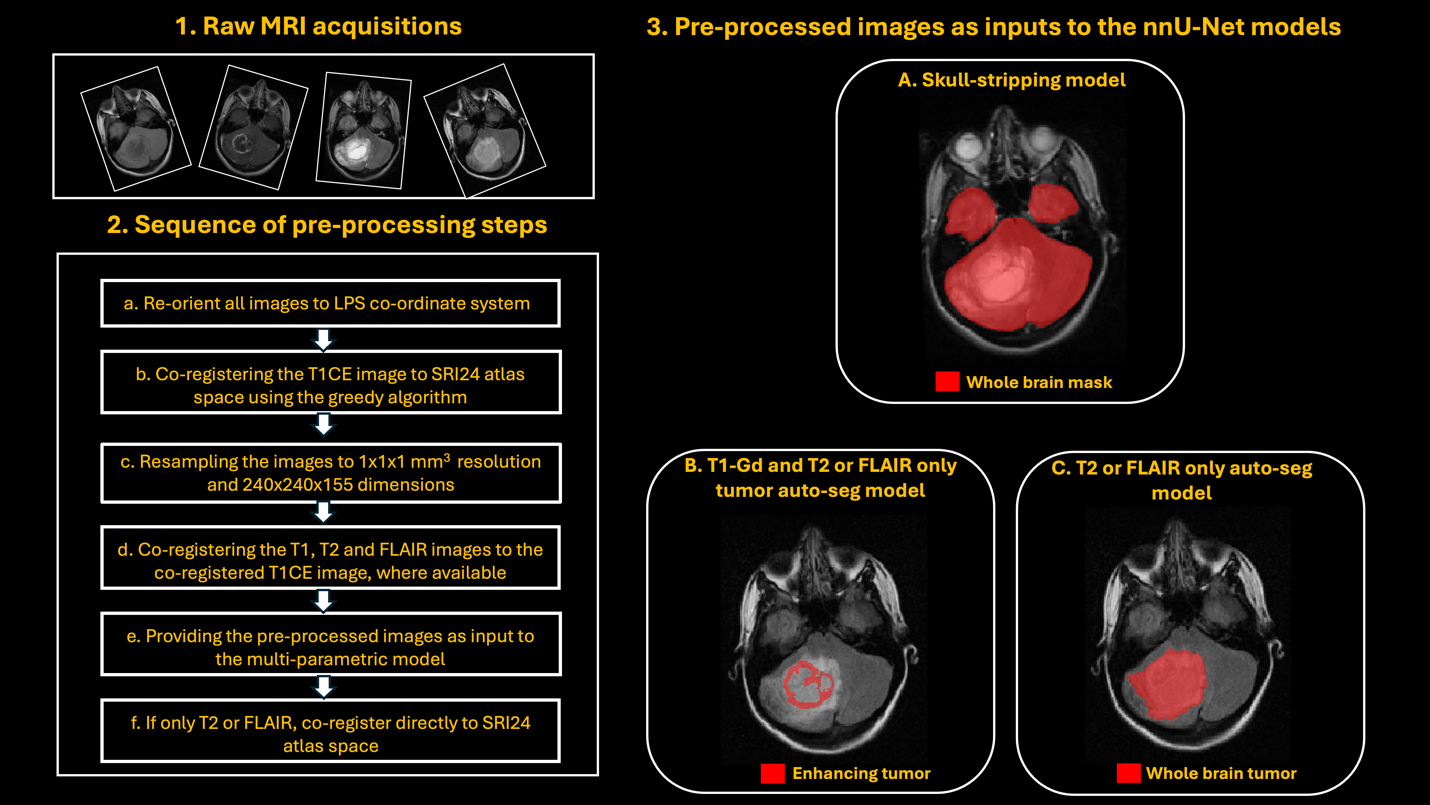 Supplemental Figure 1. Workflow of the entire end-to-end pediatric brain MRI pre-processing and fully automatic skull-stripping and tumor segmentation models. 1) Input raw brain MRI acquisitions, 2) Sequential steps for pre-processing the raw input images, along with the resulting pre-processed images, and 3) Pre-processed images as inputs to various nnU-Net models: A) Automatic skull-stripping, B) T1-Gd and T2 or FLAIR models for segmenting enhancing tumor (ET) and C) T2 or FLAIR model for segmenting just the whole tumor (WT) region.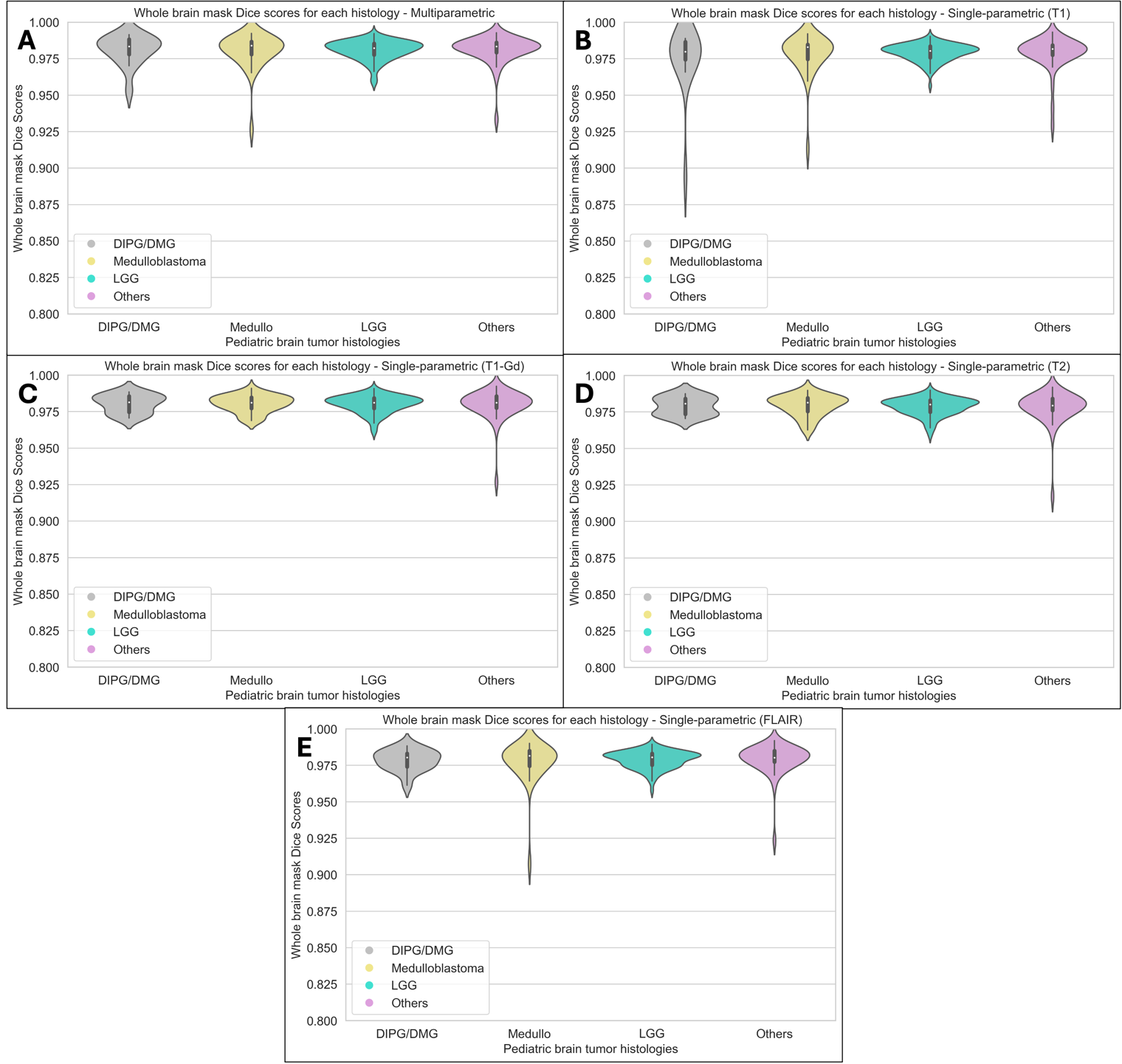 Supplemental Figure 2. Violin plots showing the distribution of whole brain mask Dice scores obtained using the multi-parametric skull-stripping model (A), and single-parametric skull-stripping model for each modality (B – T1, C – T1-Gd, D – T2 and E – FLAIR). These plots compare performance among various brain tumor histologies: DMG, medulloblastoma, LGG and Other histologies.  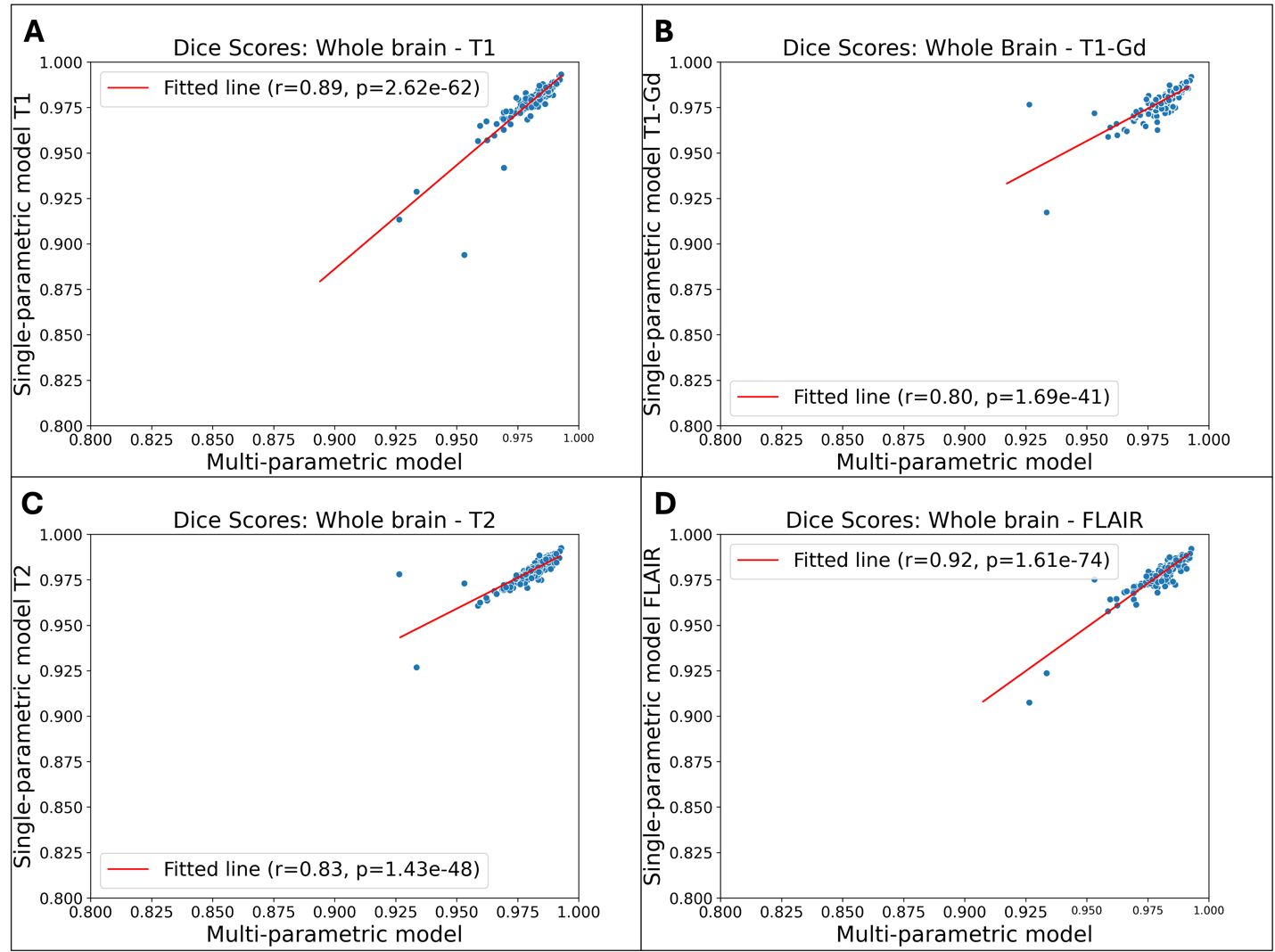 Supplemental Figure 3. Scatter plots showing the correlation between Dice scores obtained from the multi-parametric and single-parametric skull-stripping models with individual MRI sequences as inputs. There is a significant correlation between whole brain Dice scores obtained from the multi-parametric and each single-parametric model. 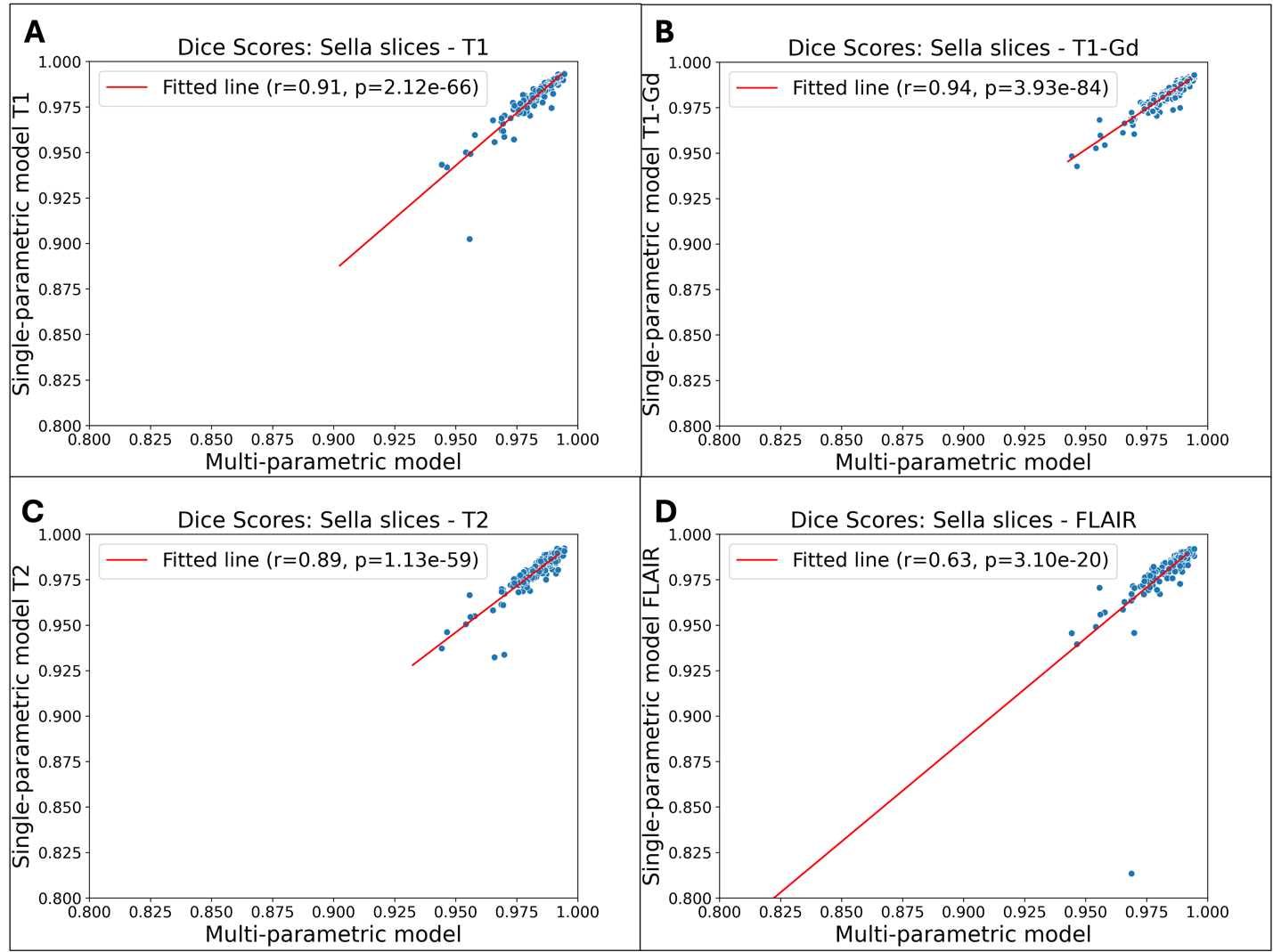 Supplemental Figure 4. Scatter plots showing the correlation between Dice scores obtained from the multi-parametric model and single-parametric models with individual MRI sequences as input for the sellar slices. There is a significant correlation between Dice scores obtained from the multi-parametric and each single-parametric model in the sellar/suprasellar regions.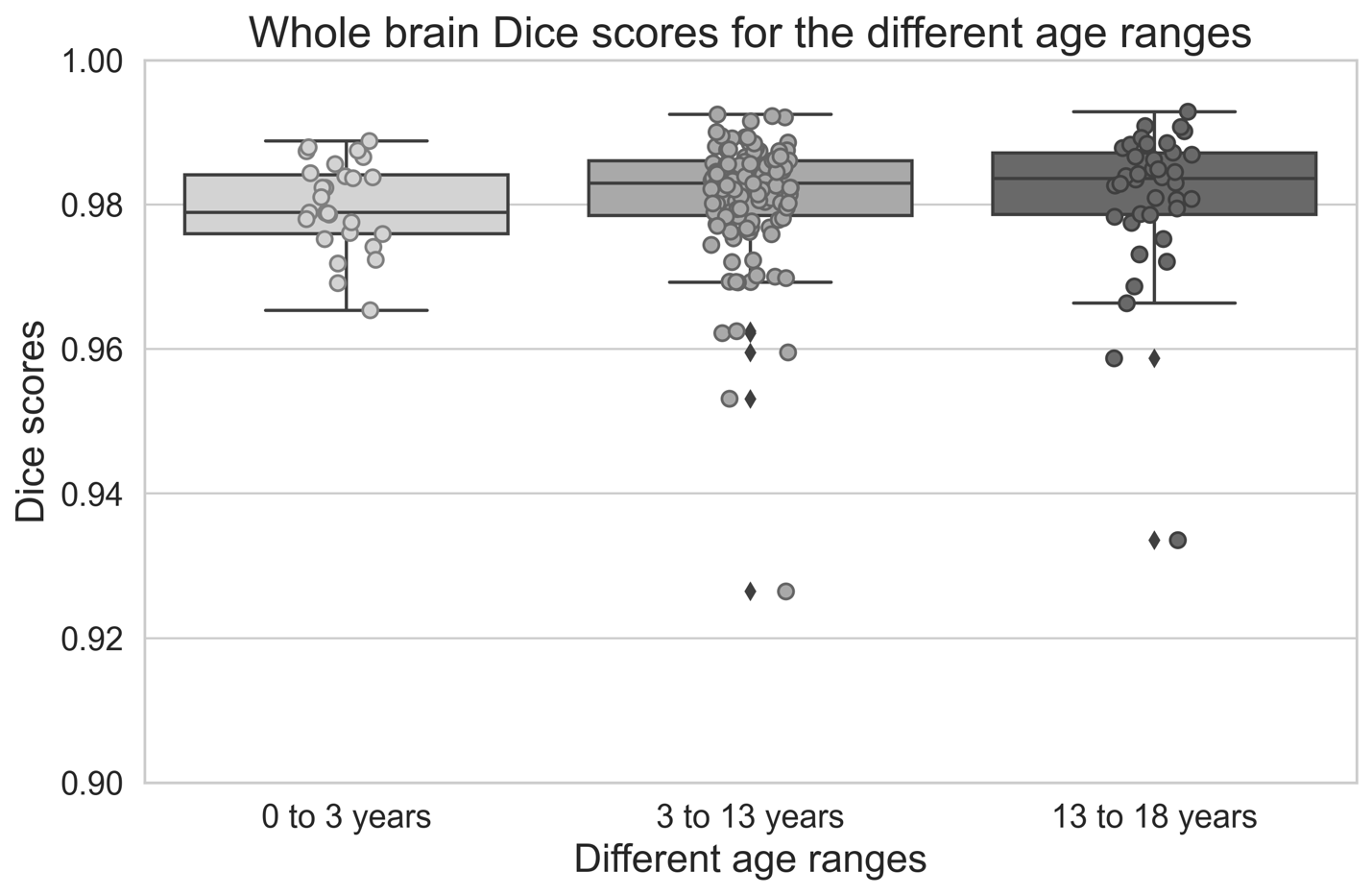 Supplemental Figure 5. Distribution of whole brain Dice scores using the multi-parametric skull-stripping model for different age ranges: 0 - 3 years, 3 - 13 years, and 13 - 18 years. There is no significant difference in the whole brain Dice scores between subjects from different age ranges (all p>0.05).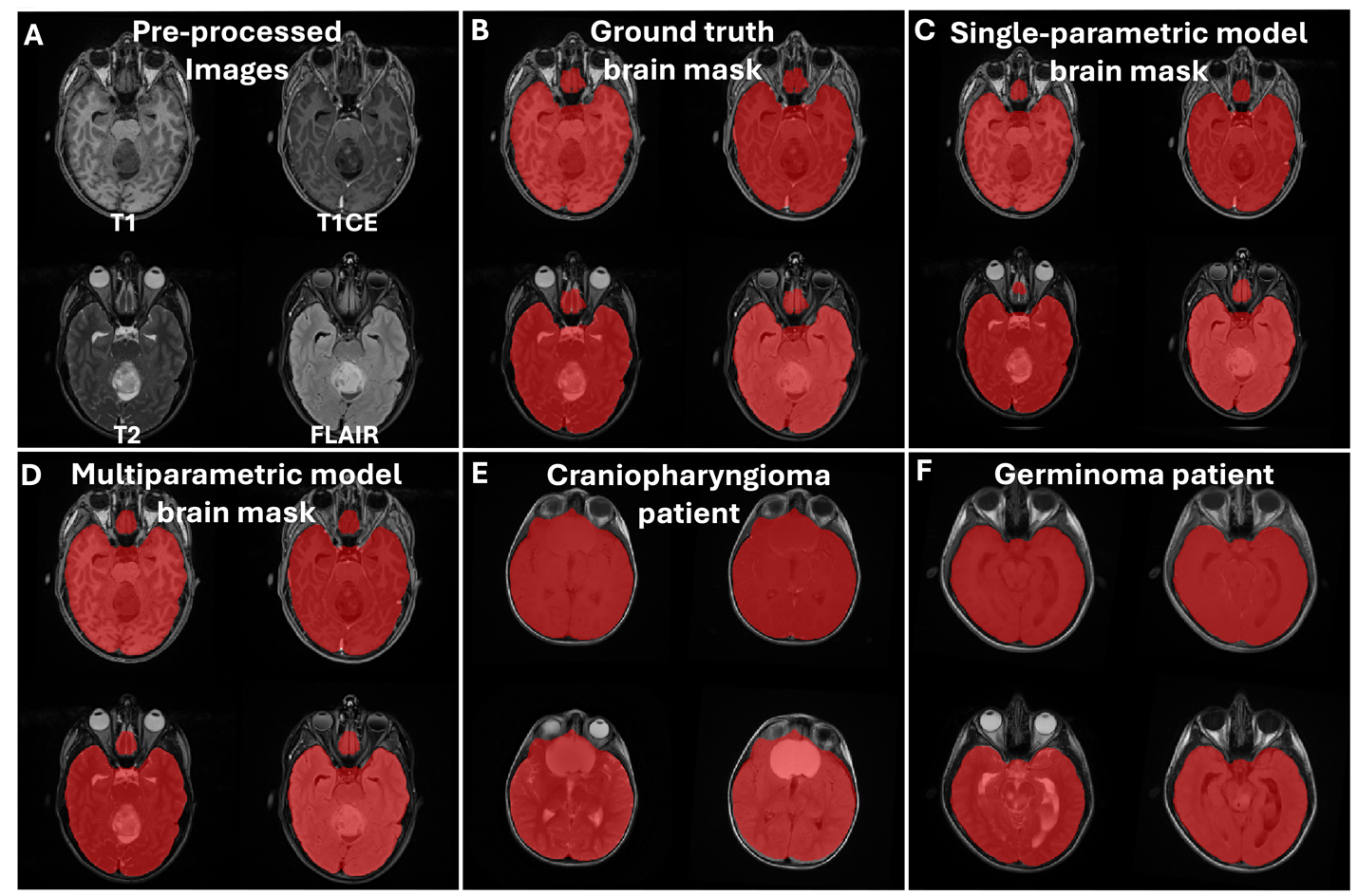 Supplemental Figure 6. Example pre-processed brain MR images (A) with overlaid ground truth brain mask segmentations (B), single-parametric skull-stripping model prediction (C), multi-parametric skull-stripping model prediction (D), along with example multi-parametric model predicted brain masks for a craniopharyngioma patient (E) and a germinoma patient (F). These images qualitatively demonstrate the superior performance of the two skull-stripping models. 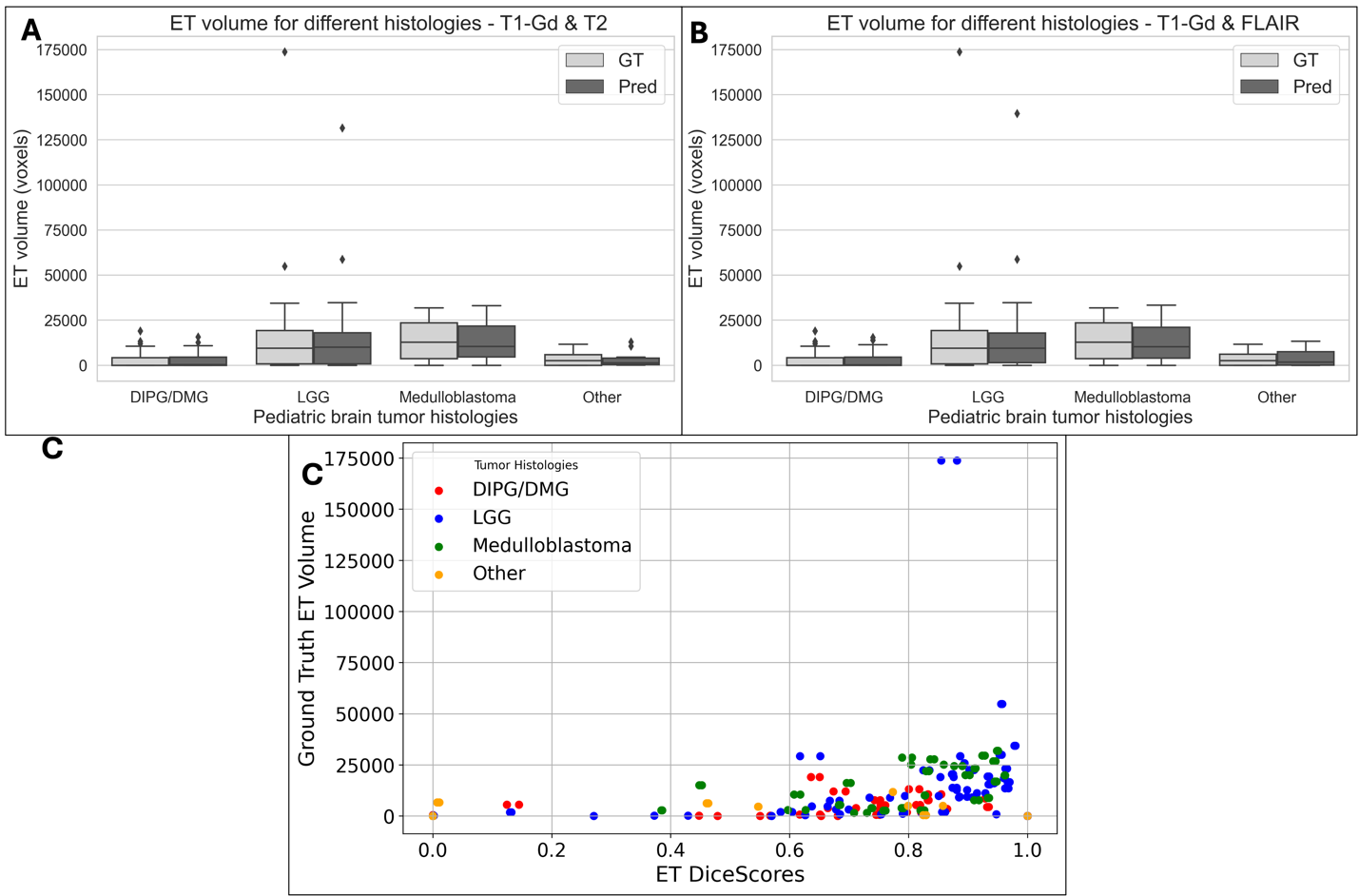 Supplemental Figure 7. Box plots showing the distribution of ET tumor volumes for ground truth and model-predicted segmentations with T1-Gd and T2 as inputs (A), and T1-Gd and FLAIR as inputs (B). Panel (C) shows the significant correlation between ET Dice scores and ground truth ET volumes. Supplemental Table 1. Performance metrics for multi-parametric and single-parametric skull-stripping models (T1, T1-Gd, T2 and FLAIR inputs)– for both whole brain and sellar/suprasellar slices. Supplemental Table 2. Performance metrics for whole tumor segmentation using skull-stripped versus non-skull-stripped images.Supplemental Table 3. MRI scanner field strength and manufacturer information for the skull stripping and brain tumor segmentation model cohorts.Region / MetricDice scores Mean ± sd (Median)Sensitivity Mean ± sd (Median)95% Hausdorff distance mmMean ± sd (Median)multi-parametric model – Whole brainmulti-parametric model – Whole brainmulti-parametric model – Whole brainmulti-parametric model – Whole brainBrain Mask0.98±0.01 (0.98)0.98±0.02 (0.99)2.44±1.17 (2.24)multi-parametric model – Only sellar/suprasellar slicesmulti-parametric model – Only sellar/suprasellar slicesmulti-parametric model – Only sellar/suprasellar slicesmulti-parametric model – Only sellar/suprasellar slicesBrain Mask0.98±0.01(0.99)0.98±0.01(0.99)1.06±0.32 (1.00)single-parametric model – Whole brainsingle-parametric model – Whole brainsingle-parametric model – Whole brainsingle-parametric model – Whole brainT10.98±0.01 (0.98)0.98±0.02 (0.98)2.66±1.3 (2.24)T1-Gd0.98±0.01 (0.981)0.98±0.01 (0.98)2.43±1.01 (2.24)T20.98±0.01 (0.98)0.98±0.01 (0.98)2.56±1.04 (2.24)FLAIR0.98±0.01 (0.98)0.98±0.02 (0.98)2.6±1.18 (2.24)single-parametric model – Only sellar/suprasellar slicessingle-parametric model – Only sellar/suprasellar slicessingle-parametric model – Only sellar/suprasellar slicessingle-parametric model – Only sellar/suprasellar slicesT10.98±0.01 (0.99)0.98±0.01 (0.98)1.12±0.40 (1.00)T1-Gd0.98±0.01 (0.98)0.98±0.01 (0.99)1.09±0.27 (1.000)T20.98±0.01 (0.98)0.98±0.02 (0.98)1.14±0.37 (1.00)FLAIR0.98±0.02 (0.98)0.98±0.03 (0.98)1.15±0.59 (1.00)Patients with sellar/suprasellar tumorsWT Dice score (GT vs non-skull-stripped input)WT Dice score (GT vs skull-stripped input)Dice scoresMean ± sd (Median)0.9±0.09(0.93)0.89±0.1(0.93)SensitivityMean ± sd (Median)0.86±0.11(0.89)0.85±0.14(0.88)95% Hausdorff distance mmMean ± sd (Median)2.74±1.18(2.24)3.01±1.35(2.53)MRI scanner field strength and manufacturer informationSkull stripping model cohortBrain tumor segmentation model cohortTotal Patients336489Scanner Magnetic Field Strength0.7T1.16T1.5T3TInformation unavailable111021894311151234102Scanner ManufacturerSiemensGEPhillipsToshiba25730413294791HitachiInformation unavailable1431102